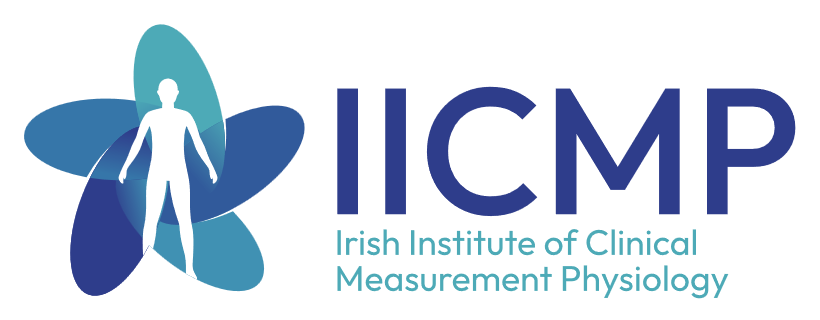 Application for Recognition of Qualifications EquivalenttoBSc Clinical Measurement Science (TU Dublin)Official use only IntroductionThe Irish Institute of Clinical Measurement Physiology (IICMP) is the professional body which represents allied health professionals working in the field of Clinical Measurement Physiology in Ireland. There are five disciplines which come under the umbrella of the Institute: Cardiology, Gastroenterology (GI), Neurophysiology, Respiratory and Vascular. The job titles are:Cardiac PhysiologistGastro-Intestinal PhysiologistNeuro-PhysiologistRespiratory PhysiologistVascular PhysiologistThe Institute is recognised by the Health Service Executive (HSE) in Ireland as the professional body, which advises on the equivalency of qualifications for Clinical Measurement Physiologists taking up posts in Ireland.The current HSE recognised qualifications for those working in the field of Clinical Measurement Physiology in Ireland are:Possess the BSc in Clinical Measurement Science from Technological University of Dublin (formally DIT)OrPossess an equivalent relevant scientific qualification (Level 8) as confirmed by the Irish Institute of Clinical Measurement Physiology (IICMP).Or if qualified in or prior to 2005Possess the Certificate in Medical Physics and Physiological Measurement (MPPM) from Dublin Institute of Technology OrPossess an equivalent relevant scientific qualification to the Certificate in Medical Physics and Physiological Measurement (MPPM) as confirmed by the Irish Institute of Clinical Measurement Physiology (IICMP).Details of the BSc (Hons) course in TU Dublin can be found on https://www.tudublin.ie/study/undergraduate/courses/clinical-measurement-science-tu868/General Guidance Notes – The Application Process Please DO:Type in all sections of the Application Form (Section 1 + 2) - handwritten applications will not be accepted Mark boxes with an ‘X’Move from field to field by pressing the tab button or cursor arrow keys; move back through the previous fields by pressing the SHIFT and Tab buttons or the arrow keysWrite dates in the form dd/mm/yyyy (day, month, year)Complete all relevant sections and answer all questions fully, we will return incomplete applications resulting in delaysUse additional pages and reference the section and question if you need more spaceKeep a copy of all the material you send to us and save MS word version to your PC Obtain the necessary confirmation from your education institute(s) for Section 2Sign the declaration in Section 3Pay your fee online Section 4 Email application form and all related documents in PDF and zip file format. See FAQ doc. for further details.Please send any emails in relation to your application to recognition@iicmp.ie only Post all your documentation (including completed Application Checklist) to:Gráinne Buicke – Academic Accreditation Council Vice ChairBother Bue,Newcastle West,Co. Limerick,Ireland.V42E229.Please DO NOT:Staple or bind any part of your application.Include any original documents. Instead, please send certified copies of your documents.Make arrangements or incur any expenses, which depend upon the approval of your application by us. We will not accept liability for any loss or expense that you experience. Applicants who make travel, work or other arrangements before knowing the outcome of their application do so at their own risk.Please Note:The IICMP will not accept liability for any documents that we return to you.The IICMP may ask you to verify, any information as part of your application. We may also ask you to supply additional information.Timelines:Please only submit your fully completed application in one email, formatted as above. Please ensure the hard copy is sent simultaneously.We aim to acknowledge receipt of your fully completed postal application within 10 working days. The assessment process should take approximately 6-8 weeks. Should we require further information to support your application the process may take longer. Failure to submit all the required information as outlined in the application form check list and the FAQ document will result in your application being paused until all the required information is received in both hard and soft copy. We will write to you giving further guidance to support your application process. An additional administration fee of €150 will be charged. Application Form ChecklistPlease complete, print off and submit with your application form and qualification paperworkFailure to submit all the necessary information required for assessment purposes will result in your application being delayed/paused.Section 1a: Personal details – Application Form Section 1b: Authorisation details – Application Form Section 2: Qualification for Recognition - Application FormPlease enter the details for your undergraduate or post-graduate qualification for which you are seeking recognition. If a combination of both undergraduate and a postgraduate qualification gives you equivalence to BSc Hons Clinical Measurement Physiology, please enter details of both. Qualification details – Undergraduate/Post Graduate Course details  Please expand table and insert rows for additional information / years if necessary. You must sufficiently expand on the information contained in your transcript. Practice placements undertaken during this qualification  You must copy and insert a new table for each block of practice / clinical placementResearch project / thesis completed during this qualification  Confirmation by educational institute    Official stamp required on each page of section 2.Additional Undergraduate/Post Graduate Qualification Details:  If not applicable tickOnly complete this second section if you have additional qualifications that would in combination with the first set of qualifications listed above give you equivalence to the BSc Hons Clinical Measurement Physiology.Course details  Please expand table and insert rows for additional information / years if necessary. You must sufficiently expand on the information contained in your transcript. Practice placements undertaken during this qualification  You must copy and insert a new table for each block of practice / clinical placementResearch project / thesis completed during this qualification  Confirmation by educational institute    Official stamp required on each page of section 2.Section 3: DeclarationAny recognition granted on the basis of fraudulent or falsified information, material misrepresentation or a statement designed to mislead shall be invalid. The onus for ensuring the full and accurate disclosure of information rests with the applicant.I declare that the information given in this document and in all attached documentation is true and accurate.I understand that failure to disclose full information, or any deliberate misrepresentation of information, is a serious matter and will invalidate my application.I understand that I may be required to submit further documentary evidence or information in support of any particulars given by me on my application form.I agree to notify IICMP in writing, of any change of personal details during the application process, e.g. change of last name or address, as and when any such changes occur.I understand that my data may be shared with the HSE, the Department of health or their agents on their request.Failure to sign this Declaration form will render the Application form invalid. I have read and understood the guidance notes and accept that any decision in relation to my qualification/s will be made in this context, based upon the evidence provided by me.I hereby declare that all particulars I have supplied in this form and attached documents are true and accurate to the best of my knowledge and belief.Name of Applicant:	___________________________________________________Signature of Applicant: _________________________________________________Date:	______________________________________________________________Section 4: Payment of Fees - Application FormThe recognition of qualification application fee is €300Please pay your fee online at:  https://iicmp.ie/recognition-of-qualifications/A receipt will be emailed to you.  Please retain your receipt and make sure you include a copy with your application form. REMEMBER TOPost all your documentation (including completed Application Checklist) to:Grainne Buicke,Bother bue,Newcastle West,Co.LimerickV42E229Date form received: Date fee received: Application reference number: 1I have read and understood the detailed general guidance notes – The Application Process and the correspondence from the IICMP                                 2I have printed a full copy of my application form and ensured that:Section 2 – is completed by me and stamped on each page by my educational institute(s)Section 3 – declaration is signed by me 3I have fully completed all sections of the application form electronically - handwritten applications will not be accepted4Certified and signed copies must be certified by a solicitor/lawyer or by a person that is legally allowed to make statutory declarations, to certify that the documents you submit are true copies of the originals5Certified and signed copy of my birth certificate6Certified and signed copy of photographic identification e.g. passport/driving license etc.7Certified and signed evidence of change of name if name on my qualification documents different to my name now e.g. marriage / deed poll8Certified Signed copy of the certificate of qualification awarded 9Certified & signed by your college copies of the course content or transcript documents from your educational institute that includes details of subjects taken each year, the subject content and the number of hours of study in each subject, including practical placements10Certified copy of certificate/s for other relevant qualification/s if applicableNote: acceleration onto any year of a program presented for recognition will require previous and course content information to be provided where possible.11Certified copies for other relevant qualifications if applicable, of the course content e.g. transcript from your educational institute that includes details of subjects taken each year, the subject content and the number of hours of study in each subject, including practical placements12Certified Translation of all documents into English and copies of all documentation in original language also included.13I have included the name and contact details for those who certified documents included in my application, including solicitor/equivalent, translator and educational institute contact.14A QQI or NARIC certification must be included for each qualification you have completed. Further details at www.qqi.ie  QQI level – Qualification Authority of Ireland. 15I have included a copy of my academic record which includes my course code.16I have paid the €300 non-refundable fee online and include a copy of the PayPal receipt 17I have kept a full copy of my application and supporting documents for my own records18I have not stapled or bound any of my documents19I confirm that I have posted my complete application form, (including supporting certified documents) to Grainne Buicke, BotherBue, Newcastle West, Co.Limerick20I confirm that I have emailed my complete application form (including supporting certified documents) in a pdf document to: recognition@iicmp.ie 21The IICMP will store your data for up to 6yrs for verification purposes. The data will only be accessible by the IICMP Executive and Education committee22By Completing and submitting this application you consent to the IICMP sharing the information contained here within the HSE, The Department of Health or their agents if requested.Title:  Mr  Mrs   Ms First name: Last name: Previous (last) name: (Provide proof of name change)Home contact details Address 1: Address 2:Address 3:Address 4: Country: Direct telephone or mobile number:Professional email address:By providing my email address I consent to being contacted by emailBy providing my email address I consent to being contacted by emailDon’t forget:Check you have read the guidance notes and completed this section fully; Copy of proof of name change e.g. marriage certificate or deed poll if relevant to your qualificationPlease note all documentation must be presented in English by an official translator. Professional detailsDocuments Certified by:Translator University RepresentativeTitle:  First name:Last name:Address 1: Address 2:Address 3:Address 4: Country: Direct telephone or mobile number:Personal email address:Country of qualification:Title of qualification in English language as per certificate of qualification:  Title of qualification in original language if not English:  Course Code:Does your qualification allow you to work as a Clinical Measurement Physiologist in your own country? – Please attach details from regulatory body or competent authority to confirm your qualification entitles you to work as a Clinical Measurement Physiologist the country where it was obtained.Name of educational institution in English:Name of institution in original language: Name of department or school in English:Name of department or school in original language:  Address in English:Address 1: Address 2:Address 3:Address 4:Country:Email:Address in original language:Address 1: Address 2:Address 3:Address 4:Country:Email:Total number of years of course:      Start date:         End date:       (dd/mm/yyyy)Start date:         End date:       (dd/mm/yyyy)Did you accelerate onto any year of a course: Yes        No     Did you accelerate onto any year of a course: Yes        No     Did you accelerate onto any year of a course: Yes        No     Completion date:      Date of qualification award:      Date of qualification award:      Certificate number or equivalent:      Study mode:  full-time   part-time 	  distance learning   other Study mode:  full-time   part-time 	  distance learning   other Proportion of total course time allocated to practice placement:Proportion of total course time allocated to practice placement:%      Proportion of total course time allocated to academic teaching:Proportion of total course time allocated to academic teaching:%      Total number of placements included in your training:  Total number of placements included in your training:  Total number of hours spent in placement: Total number of hours spent in placement: Total Number of ECT Credits for your Full Course: Total Number of ECT Credits for your Full Course: Total Number of ECT Credits allocated in each year of your course: Total Number of ECT Credits allocated in each year of your course:       1st Year       2nd Year      3rd Year       4th YearTotal Number of ECT Credits for Project: Total Number of ECT Credits for Project: Total Number of ECT Credits Allocated to your Clinical Placement: Total Number of ECT Credits Allocated to your Clinical Placement: Course Year 1,2,3,4 etc. List of subjects / modulesSubject description – please outline content to include learning outcomes and/or competenciesHours studiedExamination / assessment methodECTS credits(if relevant)Page / Transcript referenceYear 1Year 2 Year 3 Year 4 Practice placement:Practice placement:Practice placement:Practice placement:Practice placement:Practice placement:Practice placement:Name of placement setting:(workplace)Name of placement setting:(workplace)Name of placement setting:(workplace)Practice areas:Practice areas:Practice areas:Type of service: Type of service: Type of service: public service   private sector   non-governmental organisation    other  (specify): public service   private sector   non-governmental organisation    other  (specify): public service   private sector   non-governmental organisation    other  (specify): public service   private sector   non-governmental organisation    other  (specify): Start date (dd/mm/yyyy): Start date (dd/mm/yyyy): Start date (dd/mm/yyyy): Start date (dd/mm/yyyy): End date (dd/mm/yyyy): End date (dd/mm/yyyy): End date (dd/mm/yyyy): Hours per week: Total number of weeks: Total number of weeks: Total number of weeks: Total number of weeks: Total number of hours spent in placement: Total number of hours spent in placement: Was the placement assessed? Yes  No Was the placement assessed? Yes  No Was the placement assessed? Yes  No Was the placement assessed? Yes  No Outcome:  Pass  Fail  Other Outcome:  Pass  Fail  Other Outcome:  Pass  Fail  Other Assessment method: Assessment method: Assessment method: Assessment method: Was the placement supervised by a professionally qualified senior person in your profession? Yes    No Was the placement supervised by a professionally qualified senior person in your profession? Yes    No Was the placement supervised by a professionally qualified senior person in your profession? Yes    No Name of supervisor: Position of supervisor: Name of supervisor: Position of supervisor: Frequency of supervision: If you answered no please tell us how you were supervised and by whom If you answered no please tell us how you were supervised and by whom If you answered no please tell us how you were supervised and by whom If you answered no please tell us how you were supervised and by whom If you answered no please tell us how you were supervised and by whom If you answered no please tell us how you were supervised and by whom If you answered no please tell us how you were supervised and by whom Main duties, core skills and knowledge acquired in this placement (Expand table as required):Main duties, core skills and knowledge acquired in this placement (Expand table as required):Main duties, core skills and knowledge acquired in this placement (Expand table as required):Main duties, core skills and knowledge acquired in this placement (Expand table as required):Main duties, core skills and knowledge acquired in this placement (Expand table as required):Main duties, core skills and knowledge acquired in this placement (Expand table as required):Main duties, core skills and knowledge acquired in this placement (Expand table as required):Did you complete a project / thesis as part of your undergraduate studies?  Did you complete a project / thesis as part of your undergraduate studies?  Yes     No If yes what was the title of the project:No of words required:Please provide a brief summary of the thesis:Please provide a brief summary of the thesis:Please provide a brief summary of the thesis:I hereby certify that the particulars that ____________________________ has supplied in section 3 about his/her academic and practice placement training are true and accurate, to the best of my knowledge and belief. I have provided an official stamp on each page of section 3. I hereby certify that the particulars that ____________________________ has supplied in section 3 about his/her academic and practice placement training are true and accurate, to the best of my knowledge and belief. I have provided an official stamp on each page of section 3. I hereby certify that the particulars that ____________________________ has supplied in section 3 about his/her academic and practice placement training are true and accurate, to the best of my knowledge and belief. I have provided an official stamp on each page of section 3. I hereby certify that the particulars that ____________________________ has supplied in section 3 about his/her academic and practice placement training are true and accurate, to the best of my knowledge and belief. I have provided an official stamp on each page of section 3. Official course contact:Job title: Signed: Signed: Signed: Date: Name in block capitals:Position held:Address 1 Address 2Address 3Address 4 Country Telephone number: Telephone number: Work email address: Work email address: Official stamp of educational institution: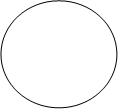 Please also officially stamp each page completed in Section 3 to verify this information on behalf of the applicant. Official stamp of educational institution:Please also officially stamp each page completed in Section 3 to verify this information on behalf of the applicant. Official stamp of educational institution:Please also officially stamp each page completed in Section 3 to verify this information on behalf of the applicant. Official stamp of educational institution:Please also officially stamp each page completed in Section 3 to verify this information on behalf of the applicant. Applicant note – Don’t forget:Check you have read the guidance notes and completed this section fully; Provide copy of certificate of qualification (s);Copy of qualification must include course code.Provide description of the course content e.g. transcript from your educational institute that includes details of subjects taken each year, the subject content and the number of hours of study in each subject, including practical placementsSection 3 must be stamped and certified by your educational institution to include contact details for official course contact; please note each page must include the official stamp. Please note all documentation must be presented in English by an official translator. Country of qualification:Title of qualification in English language as per qualification:  Course code:Title of qualification in original language if not English:  Name of educational institution in English:Name of institution in original language: Name of department or school:  Address 1: Address 2:Address 3:Address 4:Country:Email:Total number of years of course:      Start date:         End date:       (dd/mm/yyyy)Start date:         End date:       (dd/mm/yyyy)Start date:         End date:       (dd/mm/yyyy)Did you accelerate onto any year of a course: Yes        No     Did you accelerate onto any year of a course: Yes        No     Did you accelerate onto any year of a course: Yes        No     Did you accelerate onto any year of a course: Yes        No     Completion date:      Date of qualification award:      Date of qualification award:      Date of qualification award:      Certificate number or equivalent:      Study mode:  full-time   part-time 	  distance learning   other Study mode:  full-time   part-time 	  distance learning   other Study mode:  full-time   part-time 	  distance learning   other Proportion of total course time allocated to practice placement:Proportion of total course time allocated to practice placement:Proportion of total course time allocated to practice placement:%      Proportion of total course time allocated to academic teaching:Proportion of total course time allocated to academic teaching:Proportion of total course time allocated to academic teaching:% Total number of placements included in your training:  Total number of placements included in your training:  Total Number of ECT Credits for your Full Course: Total Number of ECT Credits for your Full Course: Total Number of ECT Credits allocated in each year of your course: Total Number of ECT Credits allocated in each year of your course:       1st Year       2nd Year      3rd Year       4th Year      1st Year       2nd Year      3rd Year       4th YearTotal Number of ECT Credits for Project: Total Number of ECT Credits for Project: Total Number of ECT Credits Allocated to your Clinical Placement: Total Number of ECT Credits Allocated to your Clinical Placement: Course Year 1,2,3,4 etc. List of subjects / modulesSubject description – please outline content to include learning outcomes and/or competenciesHours studiedExamination / assessment methodECTS credits(N/B)Page / Transcript reference(N/B)Year 1Year 2 Year 3 Year 4 Practice placement:Practice placement:Practice placement:Practice placement:Practice placement:Practice placement:Practice placement:Name of placement setting:(workplace)Name of placement setting:(workplace)Name of placement setting:(workplace)Practice areas:Practice areas:Practice areas:Type of service: Type of service: Type of service: public service   private sector   non-governmental organisation    other  (specify): public service   private sector   non-governmental organisation    other  (specify): public service   private sector   non-governmental organisation    other  (specify): public service   private sector   non-governmental organisation    other  (specify): Start date (dd/mm/yyyy): Start date (dd/mm/yyyy): Start date (dd/mm/yyyy): Start date (dd/mm/yyyy): End date (dd/mm/yyyy): End date (dd/mm/yyyy): End date (dd/mm/yyyy): Hours per week: Total number of weeks: Total number of weeks: Total number of weeks: Total number of weeks: Total number of hours spent in placement: Total number of hours spent in placement: Was the placement assessed? Yes  No Was the placement assessed? Yes  No Was the placement assessed? Yes  No Was the placement assessed? Yes  No Outcome:  Pass  Fail  Other Outcome:  Pass  Fail  Other Outcome:  Pass  Fail  Other Assessment method: Assessment method: Assessment method: Assessment method: Was the placement supervised by a professionally qualified senior person in your profession? Yes    No Was the placement supervised by a professionally qualified senior person in your profession? Yes    No Was the placement supervised by a professionally qualified senior person in your profession? Yes    No Name of supervisor: Position of supervisor: Name of supervisor: Position of supervisor: Frequency of supervision: If you answered no please tell us how you were supervised and by whom If you answered no please tell us how you were supervised and by whom If you answered no please tell us how you were supervised and by whom If you answered no please tell us how you were supervised and by whom If you answered no please tell us how you were supervised and by whom If you answered no please tell us how you were supervised and by whom If you answered no please tell us how you were supervised and by whom Main duties, core skills and knowledge acquired in this placement (Expand table as required):Main duties, core skills and knowledge acquired in this placement (Expand table as required):Main duties, core skills and knowledge acquired in this placement (Expand table as required):Main duties, core skills and knowledge acquired in this placement (Expand table as required):Main duties, core skills and knowledge acquired in this placement (Expand table as required):Main duties, core skills and knowledge acquired in this placement (Expand table as required):Main duties, core skills and knowledge acquired in this placement (Expand table as required):Did you complete a project / thesis as part of your undergraduate studies?  Did you complete a project / thesis as part of your undergraduate studies?  Yes     No If yes what was the title of the project:No of words required:Please provide a brief summary of the thesis:Please provide a brief summary of the thesis:Please provide a brief summary of the thesis:I hereby certify that the particulars that ____________________________ has supplied in section 4 about his/her academic and practice placement training are true and accurate, to the best of my knowledge and belief. I have provided an official stamp on each page of section 3. I hereby certify that the particulars that ____________________________ has supplied in section 4 about his/her academic and practice placement training are true and accurate, to the best of my knowledge and belief. I have provided an official stamp on each page of section 3. I hereby certify that the particulars that ____________________________ has supplied in section 4 about his/her academic and practice placement training are true and accurate, to the best of my knowledge and belief. I have provided an official stamp on each page of section 3. I hereby certify that the particulars that ____________________________ has supplied in section 4 about his/her academic and practice placement training are true and accurate, to the best of my knowledge and belief. I have provided an official stamp on each page of section 3. Official course contact:Job title: Signed: Signed: Signed: Date: Name in block capitals:Position held:Address 1 Address 2Address 3Address 4 Country Telephone number: Telephone number: Work email address: Work email address: Official stamp of educational institution:Please also officially stamp each page completed in Section 3 to verify this information on behalf of the applicant. Official stamp of educational institution:Please also officially stamp each page completed in Section 3 to verify this information on behalf of the applicant. Official stamp of educational institution:Please also officially stamp each page completed in Section 3 to verify this information on behalf of the applicant. Official stamp of educational institution:Please also officially stamp each page completed in Section 3 to verify this information on behalf of the applicant. Applicant note – Don’t forget:Check you have read the guidance notes and completed this section fully; Provide copy of certificate of qualification (s);Copy of qualification must include course code.Provide description of the course content – course syllabus / handbook showing details of the subjects taken each year, the subject content and the number of hours of study in each subject; Section 3 must be stamped and certified by your educational institution to include contact details for official course contact; please note each page must include the official stamp.Please note all documentation must be presented in English by an official translator. 